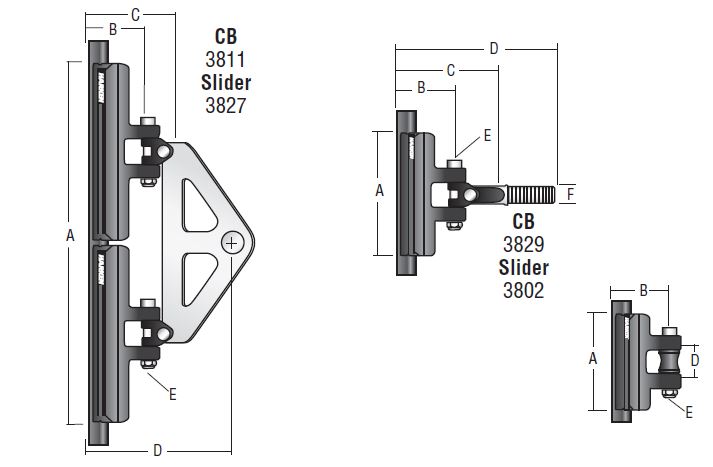 Headboard need: D = 94mmBatten Holder Car Need: B = 27mm, C = 54mm, D = 130mmIntermediate car need: B = 28mm
 - Mainsail - 5001002 ShawnM0Sail LayoutNot Yet PostedM1Tack Cut Back (Aft face of Mast to center of tack Pin - A)50mmHELP M2Tack Cut Up (Top of Boom to Center of tack Pin - B)28mmHELP M3Clew Cut Up (Top of Boom to Center of Tack Pin - X)Loose FootedHELP M4Clew type (slug, outhaul car or ring with strap)Press RingHELP M5Sunbrella clew cover for Furling MainsnaHELP M6Other OffsetsHELP M7HeadboardHeadboardHELP M8Leech LineyesM9Foot LineNoM10Tack Ring TypePress RingHELP M11Tack angle88.5HELP M12Jack LineNoHELP M13Mast Bend (Luff Round)StdHELP M14Fractional Rig (Yes, No)NoHELP M15Mast - Keel or Deck Stepped?Keel SteppedM16Number of Reefs3  ReefsHELP M17Intermediate Reefing Diamond Eyes (Yes or No)YESHELP M18Foot Reefing Grommets (next to boom)N/AHELP M19Reefing Ring TypePress with WebbingHELP M20Luff Length (Max Hoist - P)11.88m  Max

(11.76m Net Finished size day of Delivery)HELP M21Foot Length (Max Foot - E)4.00m  Max

(3.96m Net Finished size day of Delivery) HELP M22 Leech Length (straight line head to clew)SailmakerHELP M23Bimini to Clear (yes or no)HELPM24Foot RoundSailmakerM25Aspect RatioSailmaker HELPM26Vessel Backstay Measurement5.34mHELP M27Luff Slides (Part Number)4x Harken CarsHELP M28Foot Slides (Part Number)Loose FootedHELP M29Roach Type1.1HELP M30Roach Factor110%HELP M31MGMSailmakerHELP M32MGUSailmakerHELP M33Batten Type (Partial or Full)4 FullBatten 1 - 1 1/4" wide by 48" longBatten 2 - 1 5/8" wide by 81 1/8" longBatten 3 - 1 5/8" wide by 110 5/8" longBatten 4 - 1 5/8" wide by 136 5/8" longHELP M34Include BattensN/AM35Install Nylon Batten Holders1590HELP M36Intermediate SlidersYes

1 Webbing Loop for car HELP M37Cloth Weight8.88oz Challenge FASTNETM38Cut TypeCrossM39Sail AreaSailmakerM40CunninghamNoHELP M41TelltailsYesHELP M42Triple StitchYesM43Sail Logo and Color(red, blue or black)NoHELP M44Sail Logo ArtworkN/AM45Sail Numbers and ColorNoHELP M46Draft Stripe and Color(red, blue or black)Yes (RED)HELP M47Overhead Leech LineNoM48Specialty SailNoHELPM49Boom CoverNoHELPM50Lazy BagNoHELP - Headsail -5001002 Shawn H0Sail LayoutNot Yet PostedH1Size of Headsail (110, 135, 150 etc.)"135HELP H2Luff Length, Max Hoist, B measurement40ft 11in webbing loop tip to webbing loop tip (Max)

(40.50ft Net Finished size day of delivery)HELP H3Leech LengthsailmakerHELP H4Foot LengthsailmakerHELP H5Tack and Head FittingsWebbing loopsH6Clew Type (Press ring or 0-Ring)O RingHELP H7Leech LineYesH8Reefs for Hank on Sail (specify Qty of tiedowns)No Manual ReefsH9Foot LineYesH10Track 1 (Tack to Genoa Track Beginning)5.08 MetersHELP H11Track 2 (Tack to Genoa Track Ending)8.10m HELP H12Vessel "I" Measurement45ft (13.71m)HELP H13Vessel "J" Measurement14.75ft (4.49m)HELP H14Calculated Forestay Length46.00ftH15ReefN/AH16LPSailmakerHELP H17Color of SuncoverWhite HELP H18Side of Sail for Suncover (port or Stbd)Starboard  H19Luff Tape Size (such as #6)#6 (5.5mm)HELP H20Furler ManufacturerNorth/HarkenH21Foam LuffYesHELP H22Cut TypeCrossH23Sail AreaSailmakerH24TelltailsYesHELP H25Telltail WindowNoH26Triple StitchYESH27LogoNoHELPH28Cloth Weight8.88 FastnetH29Sail Numbers and Color (red, blue or black)NoHELP H30Sheeting Stripe (red, blue, black)NoHELP H31Draft Stripe Color  (red, blue or black)Yes (Red)HELP H32Clew Height off DecksailmakerHELP H33Tack Height off Deck1.41ftHELP H34Luff tape starts 863.6mm  up from Tack2.70ftHELPH35Specialty SailNoHELPCustomer Note: All details we can check as sailmakers are based on accurate vessel I and J MeasurementsHELP